Look your best!   Our fleet program is great for businesses with large number of vehicles that they want to keep looking clean and professional!  Options in our program include our automatic washes as well as self serve wash bays.VISIT US!508 Church Street SouthRipley, WV 25271(across from Fruth Pharmacy)contact us!(304) 825-7837getclean@dukeofsuds.com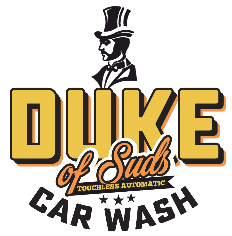 FLEET PROGRAMLet us help you keep your company vehicles looking their best every day!FLEET PROGRAMSWe offer fleet programs that are highly customizable based on your needs for both our self-serve bays or our automatic.   In most cases, pricing is based on volume via a sliding scale.  The more you use, the greater the discount.Terms are prepaid or net 10 depending on your business credit score.  For convenience, a business credit card can be accepted for your monthly payment and kept on file, if you prefer.AUTOMATIC WASHESExperience our top-rated automatic wash without requiring your employees to pay and then get reimbursed individually.  Save time, and reduce your car washing expenses through volume purchasing.  Employees can be given one-time use codes that they enter it in lieu of paying.Washes can be for any tier of our washes from basic to ultimate.SELF SERVE BAYSOur self-serve bays can be included in the fleet program as well.   Here, your employees will be given a card (similar to a gift card or credit card) that they swipe.   Included is a monthly report that allows for tracking your employees and their usage.FLEET PROGRAMSWe offer fleet programs that are highly customizable based on your needs for both our self-serve bays or our automatic.   In most cases, pricing is based on volume via a sliding scale.  The more you use, the greater the discount.Terms are prepaid or net 10 depending on your business credit score.  For convenience, a business credit card can be accepted for your monthly payment and kept on file, if you prefer.AUTOMATIC WASHESExperience our top-rated automatic wash without requiring your employees to pay and then get reimbursed individually.  Save time, and reduce your car washing expenses through volume purchasing.  Employees can be given one-time use codes that they enter it in lieu of paying.Washes can be for any tier of our washes from basic to ultimate.SELF SERVE BAYSOur self-serve bays can be included in the fleet program as well.   Here, your employees will be given a card (similar to a gift card or credit card) that they swipe.   Included is a monthly report that allows for tracking your employees and their usage.ABOUT THE DUKE Duke of Suds Car Wash is the top-rated car wash in Ripley on both Google and Facebook!Featuring a state-of-the-art touchless automatic, we use high pressure water and specialty soaps to offer the cleanest and shiniest car possible.  What’s more, it’s also an experience – colors, light show and scents! We also have three self-serve bays for customers with oversized vehicles or who prefer to do it themselves.Finally, we have vending machines and vacuums to finish the job!Duke of Suds is open 24 hours a day.  We accept credit cards in all our bays and the automatic wash.